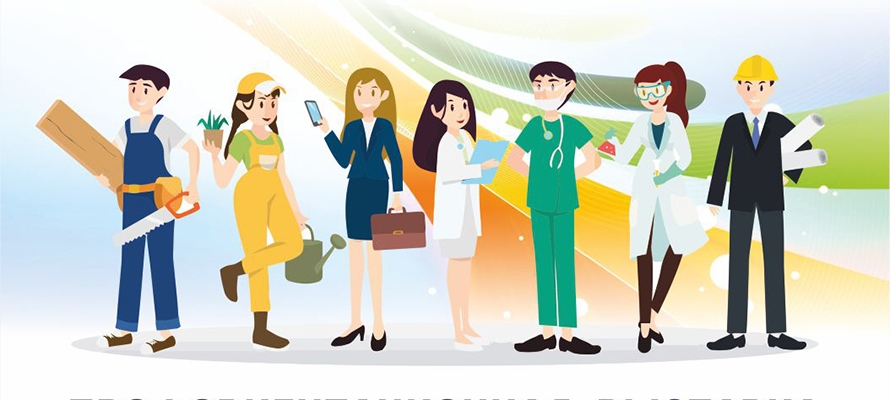 - информация о профессиях- викторина-выставки- творческие конкурсы.              = Тестирование- Обсуждение востребованных профессий- Показ тематических фильмов           -     Знакомство с виртуальными 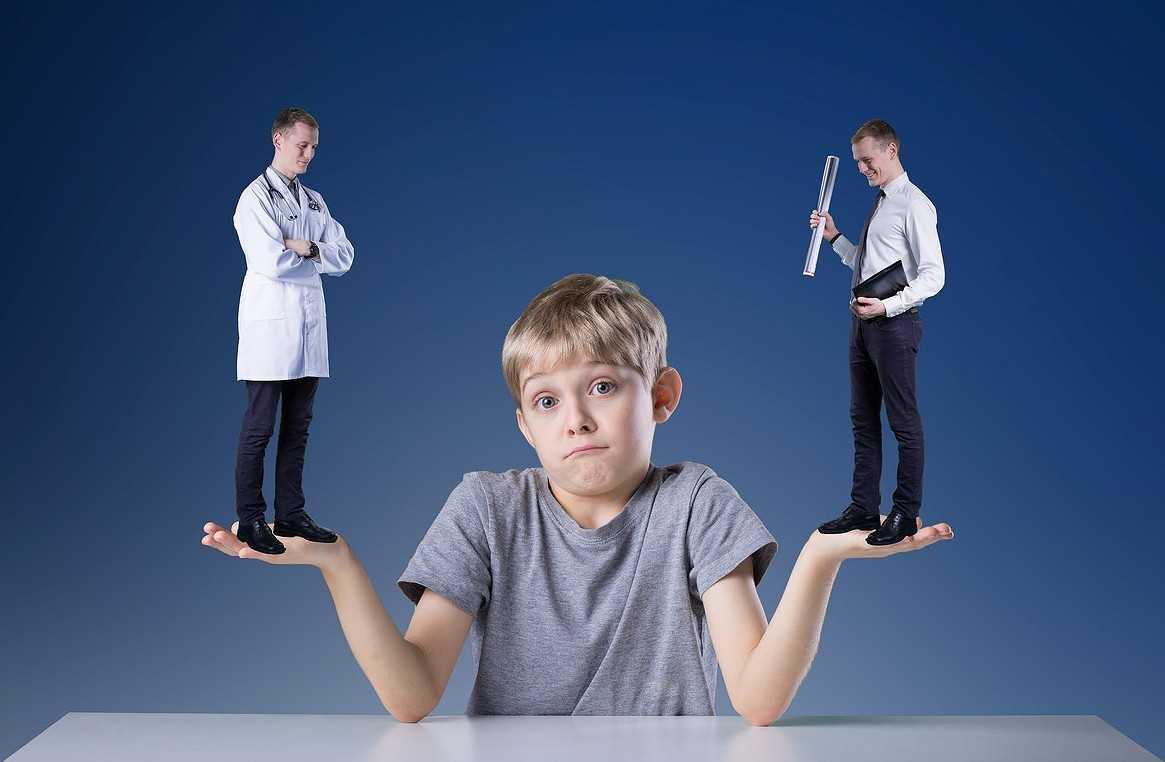 специальностями- Корректировка профессиональных планов